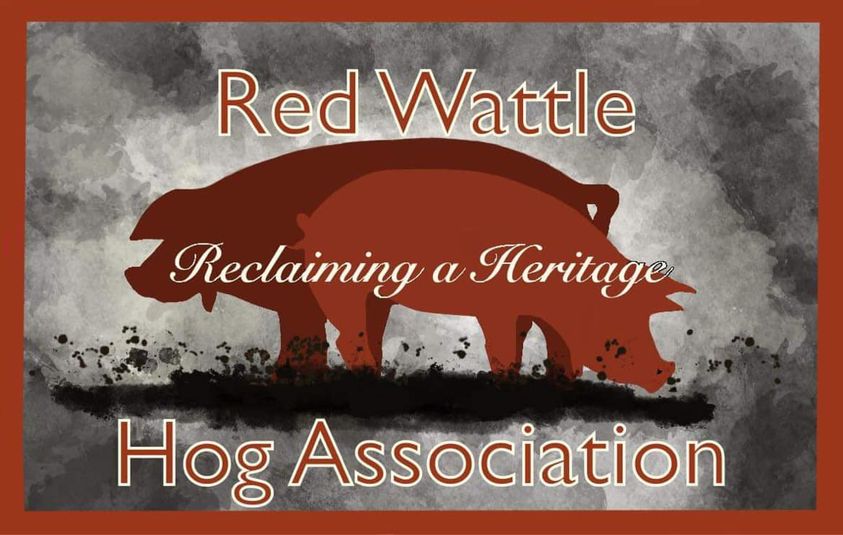 Association Name- Red Wattle Hog Association Association Email- Send Report by E-mail to rwha@redwattle.comProduct Ordered- Porcine ParentageMember Name: 
Member Address:

Member ID #				Phone:Submitter Name ___________________________Submitter Signature_________________________ Date_______________Sample BarcodeAnimal NamePossible SirePossible Dam